 Konzept Sportklasse ab Schuljahr 2018/19     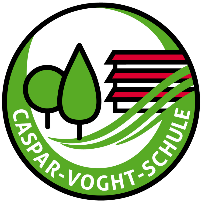 Gemeinsam zum Sieger!Im kommenden Schuljahr (2018/19) soll an der CVS das pädagogische Konzept einer leistungsorientierten Sportklasse der Klassenstufen 5 und 6 starten. Nach den Mottos „Lernen braucht Bewegung“ oder „Bewegung macht schlau“ richtet sich die Sportklasse an sportorientierte, bewegungsmotivierte und sportlich talentierte Schülerinnen und Schüler. Wir wollen die heutige Jugend für Sport begeistern und die Sportbegabung und -begeisterung der Schüler individuell berücksichtigen und fördern.Wie die Überschrift ebenfalls impliziert, setzen wir einen starken Schwerpunkt auf die Gemeinschaft und das Miteinander. Eine Förderung der sozialen Kompetenzen steht neben den sportlichen Leistungen im Vordergrund, um eine soziale Einheit mit allen positiven Facetten zu formen. In der Sportklasse wollen wir über die Fachanforderungen hinaus folgende weitere Ziele umsetzen: Teilnahme an schulsportlichen Wettkämpfen im Rahmen von Schulmannschaften Förderung sportlicher Begabung Kooperation zwischen der CVS und regionalen Vereinen „Lernen durch Lehren“: Sportstunden und Aufwärmprogramme anleiten vermehrter Einbezug von Sport im Freien Um dies zu gewährleisten, bietet die Sportklasse zwei zusätzliche Sportstunden an, in denen Sportarten weiter vertieft und Netzwerke zu regionalen Sportvereinen genutzt werden. Hierbei nimmt der Sportlehrer eine wichtige Rolle ein, der in der Regel gleichzeitig der Klassenlehrer oder stellvertretende Klassenlehrer sein wird. Des Weiteren bieten diese zusätzlichen Unterrichtsstunden die Möglichkeit, auf theoretische Themen zuzugreifen, die im normalen Sportunterricht nicht möglich wären. Dazu zählen die Unterrichtsinhalte Trainingslehre, Sportmedizin, Sport und Gesellschaft sowie Gesundheit. Auf diese Weise wird ein sinnvoller Übergang in den WPU 7.Jg.  „Fit und Gesund“ ermöglicht.Aufnahme in die SportklasseVoraussetzung für die Aufnahme in die Sportklasse ist das Schwimmabzeichen Bronze, eine hohe Leistungsbereitschaft und Freude an Sport und Bewegung.Schüler und deren Eltern werden an dem offiziellen „Tag der Offenen Tür“ (22.02.2018, 19:00-20:30 Uhr) unter anderem über die Sportklasse informiert. Der Anmeldezeitraum für den kommenden 5. Jahrgang findet im Zeitraum vom 26. Februar bis zum 7. März statt. Bei Interesse an der Sportklasse können die Eltern der Schüler entsprechende Kreuze auf Ihrem Anmeldebogen setzen.Die Fachschaft Sport überprüft die Sporttauglichkeit anhand eines Eignungstests. Dieser findet im Anschluss an die Anmeldewoche (14.03.2018) statt. Die Einladung dazu erhalten Sie nach Ablauf des Anmeldezeitraums. Der Eignungstests mit den genauen Inhalten und Anforderungen ist auf der Schulhomepage zu finden. Es ist ratsam die Schüler auf diesen Test vorzubereiten, damit sie möglichst gute Resultate erzielen. Die erfolgreiche Teilnahme an dem Eignungstest entscheidet schließlich über die Aufnahme in die Sportklasse.Wir freuen uns auf Euch!!!